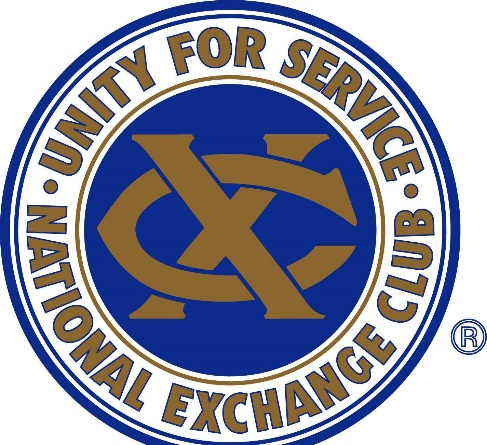 President: Debbie Casdorph970-381-6137President Elect: John Zach970-381-7890Immediate Past President:& Division 6 DirectorKaren Zack 970-381-3465 Secretary: Carolyn Geisert970-302-9643Treasurer: Kim Slack970-397-0332Board Members: Sue Wheeler 330-687-5445Miki Johnson 970-371-3909Kork Johnson 970-301-6650Newsletter: Terri Keeney970-396-4267			  	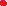 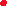 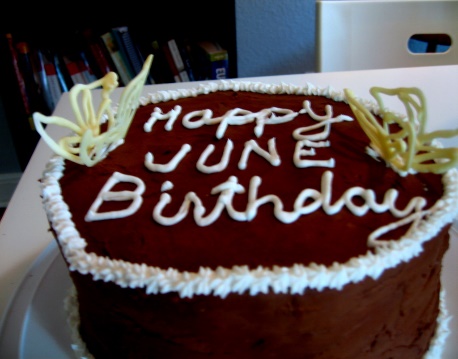    Chris Ruth,    6/10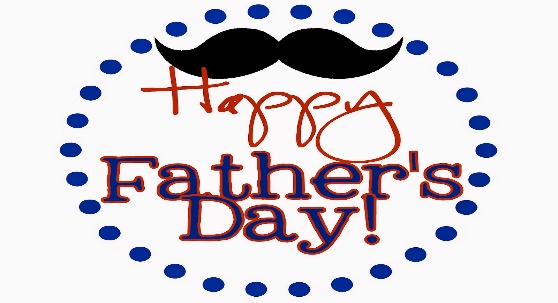 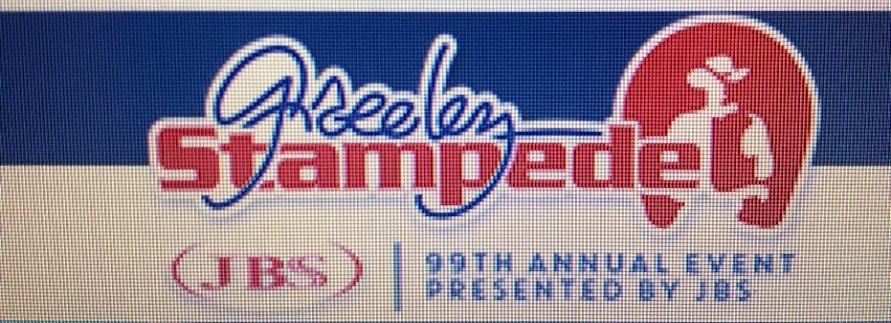 Zoom meeting Thurs. 6/3/21 at 6:30pm Submit questions to Debbie prior to meeting. Memorial Day at Linn Grove Cemetery with Wreaths Across America sponsored by Union Colony Exchange Club…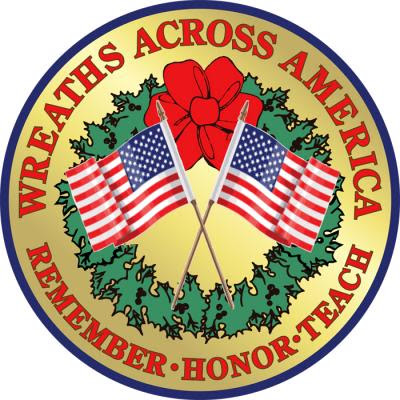 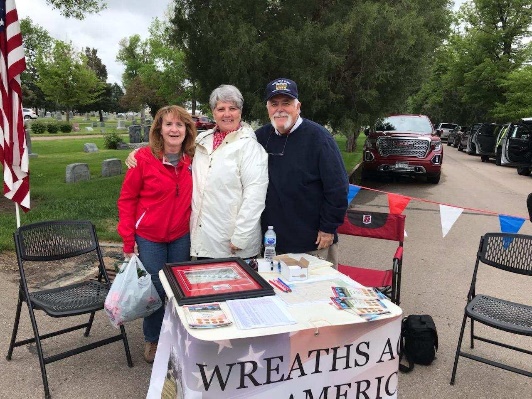 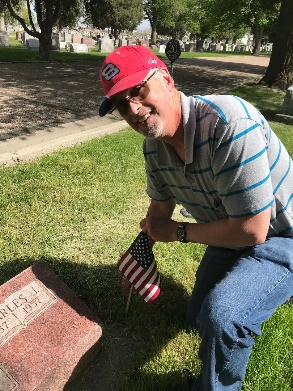 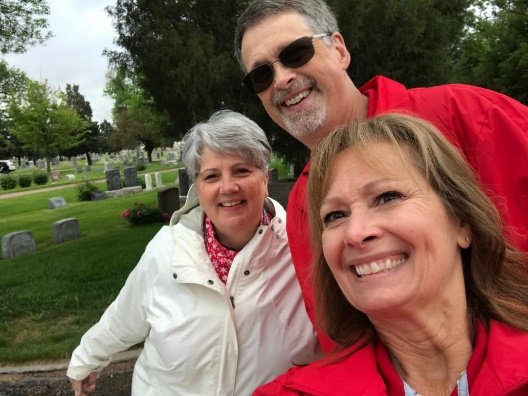 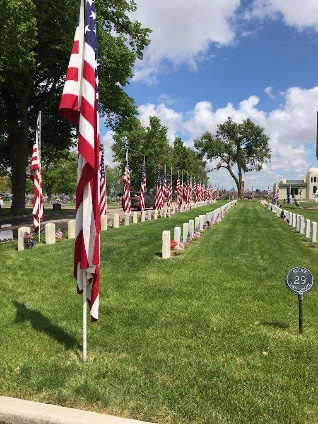 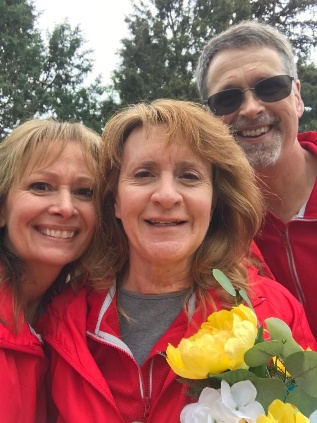 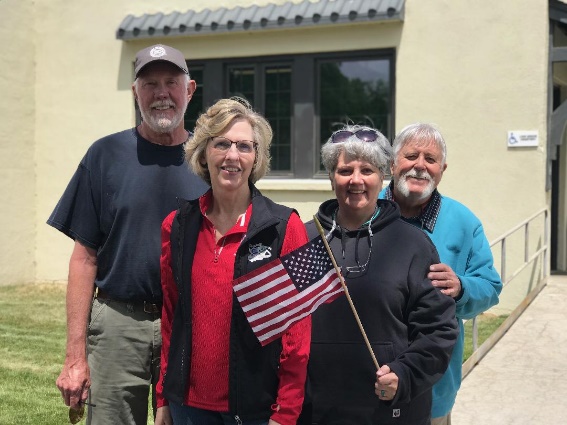 Union Colony Exchange Club members Carolyn Geisert, Brad & Terri Keeney, John & Karen Zack and Bill & Chris Ruth placing flags, manning WAA table and greeting at gate on 5/31/21